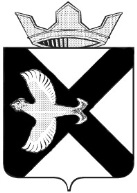 Боровская  поселковая  ДумаР Е Ш Е Н И Е14 декабря   2016 г.							                     № 221п.БоровскийТюменского муниципального районаВ соответствии с Бюджетным кодексом Российской Федерации», положением «О бюджетном процессе в муниципальном образовании поселок Боровский»,  Боровская   поселковая Дума Р Е Ш И Л А:Внести изменения в решение Боровской поселковой Думы от 25.11.2015 №42 «О бюджете муниципального образования поселок Боровский на 2016 год и на плановый период 2017 и 2018 годов»:1.1. Пункт 1.1 Статьи 1 изложить в следующей редакции: «Общий объем доходов бюджета муниципального образования   поселок Боровский в сумме   71 240,9 тыс. рублей»;1.2. Пункт 1.2 Статьи 1 изложить в следующей редакции: «1.2. Общий объем расходов бюджета муниципального образования поселок Боровский в сумме  77 294,1 тыс. рублей»;1.3.Пункт 1.4 Статьи 1  изложить в следующей редакции: «1.4. Дефицит  бюджета муниципального образования поселок Боровский на 2016 год в сумме 6 053,2тыс. рублей»;1.4. Приложения к решению Боровской поселковой Думы от  25.11.2015 №42 «О бюджете муниципального образования поселок Боровский на 2016 год и на плановый период 2017 и 2018 годов» изложить в  новой редакции: Приложение 1 изложить в редакции согласно Приложению 1 к настоящему решению.Приложение 2 изложить в редакции согласно Приложению 2 к настоящему решению.Приложение 4 изложить в редакции согласно Приложению 3 к настоящему решению.Приложение 8 изложить в редакции согласно Приложению 4 к настоящему  решению.Приложение 10 изложить в редакции согласно Приложению 5 к настоящему  решению.Приложение 12 изложить в редакции согласно Приложению 6 к настоящему решению.Приложение 14 изложить в редакции согласно Приложению 7 к настоящему решению.2. Опубликовать настоящее решение на официальном сайте муниципального образования поселок Боровский.3. Контроль за выполнением настоящего решения возложить на  комиссию по экономическому развитию, бюджету, финансам и налогам.Приложение 6к решению Боровской поселковой Думыот 14.12.2016 №221Распределение бюджетных ассигнований  по разделам, подразделам, целевым статьям (муниципальным программам и непрограммным направлением деятельности), группам и подгруппам видов расходов классификации расходов бюджета муниципального образования   поселок Боровский на 2016 год Приложение 7к решению Боровской поселковой Думыот 14.12.2016 №221Приложение 8к решению Боровской поселковой Думыот 14.12.2016 №221Распределение бюджетных ассигнований по муниципальным программам муниципального образования поселок Боровский в 2016 годуПояснительная записка к решению Боровской поселковой ДумыВ связи с фактическим исполнением бюджета за 2016 год вносим следующие изменения в бюджет:По доходной части:Увеличение – 2034,8 тыс.руб.: аренда земли -38 тыс.руб., аренда помещений – 70 тыс.руб., установление сервитута 0,2  тыс.руб., плата за найм -174 тыс.руб., возмещение расходов (соцстрах, депутаты, газета) – 317,4 тыс.руб., возмещение коммунальных расходов -28,8 тыс.руб., реализация а/м ОКА – 13 тыс.руб., сдача аккумулятора-0,5 тыс.руб., обеспечение контракта Шадко – 14,9 тыс.руб.,взыскания по муниципальным контрактам и взыскания за вырубку деревьев – 439 тыс.руб., НДФЛ -239 тыс.руб., земельный налог физических лиц – 700 тыс.руб.Уменьшение на 2034,8 тыс.руб.: налог на имущество – 742 тыс.руб., земельный налог организаций – 1292,8 тыс.руб.По расходной части:Внутренние передвижки:Уменьшаем расходы – 477,659 тыс.руб.:0102 «Функционирование высшего должностного лица субъекта Российской Федерации и муниципального образования» -27,4 тыс.руб;0113 «Другие общегосударственные вопросы» - 89,797 тыс.руб.0309 «Защита населения и территории от чрезвычайных ситуаций природного и техногенного характера, гражданская оборона»-4,570 тыс.руб.0310 «Обеспечение пожарной безопасности» – 67,934 тыс.руб.0412 «Другие вопросы в области национальной экономики»170,56 тыс.руб.0409 «Дорожное хозяйство (дорожные фонды)-5,4 тыс.руб.0501 «Жилищное хозяйство»-109 тыс.руб.0707 «Молодежная политика и оздоровление детей»- 2,998 тыс.руб.Увеличение расходов- 477,659 тыс.руб.0503 «Благоустройство» -92,778 тыс.руб.0104 «Функционирование Правительства Российской Федерации, высших органов исполнительной власти субъектов Российской Федерации, местных администраций» - 384,881 тыс.руб.Глава муниципального образованияС.В. СычеваПредседатель ДумыА.А. КвинтПриложение 1к решению Боровской поселковой Думыот 14.12.2016 №221Приложение 2к решению Боровской поселковой Думыот 14.12.2016 №221Межбюджетные трансфертыпо группе “Безвозмездные поступления” в бюджет муниципального образованияпоселок   Боровский на 2016 год и на плановый период 2017 и 2018 годов(тыс. руб.)  Приложение 4                                                                   к решению Боровской поселковой Думыот 14.12.2016 №221Перечень главных администраторов доходов бюджета муниципального образования поселок Боровский – органов местного самоуправления муниципального образования   поселок Боровский на 2016 год и на плановый период 2017 и 2018 годовПриложение 5к решению Боровской поселковой Думыот 14.12.2016 №221Приложение 1к решению Боровской поселковой Думыот 14.12.2016 №221Приложение 2к решению Боровской поселковой Думыот 14.12.2016 №221Межбюджетные трансфертыпо группе “Безвозмездные поступления” в бюджет муниципального образованияпоселок   Боровский на 2016 год и на плановый период 2017 и 2018 годов(тыс. руб.)  Приложение 4                                                                   к решению Боровской поселковой Думыот 14.12.2016 №221Перечень главных администраторов доходов бюджета муниципального образования поселок Боровский – органов местного самоуправления муниципального образования   поселок Боровский на 2016 год и на плановый период 2017 и 2018 годовПриложение 5к решению Боровской поселковой Думыот 14.12.2016 №221Приложение 1к решению Боровской поселковой Думыот 14.12.2016 №221Приложение 2к решению Боровской поселковой Думыот 14.12.2016 №221Межбюджетные трансфертыпо группе “Безвозмездные поступления” в бюджет муниципального образованияпоселок   Боровский на 2016 год и на плановый период 2017 и 2018 годов(тыс. руб.)  Приложение 4                                                                   к решению Боровской поселковой Думыот 14.12.2016 №221Перечень главных администраторов доходов бюджета муниципального образования поселок Боровский – органов местного самоуправления муниципального образования   поселок Боровский на 2016 год и на плановый период 2017 и 2018 годовПриложение 5к решению Боровской поселковой Думыот 14.12.2016 №221Приложение 1к решению Боровской поселковой Думыот 14.12.2016 №221Приложение 2к решению Боровской поселковой Думыот 14.12.2016 №221Межбюджетные трансфертыпо группе “Безвозмездные поступления” в бюджет муниципального образованияпоселок   Боровский на 2016 год и на плановый период 2017 и 2018 годов(тыс. руб.)  Приложение 4                                                                   к решению Боровской поселковой Думыот 14.12.2016 №221Перечень главных администраторов доходов бюджета муниципального образования поселок Боровский – органов местного самоуправления муниципального образования   поселок Боровский на 2016 год и на плановый период 2017 и 2018 годовПриложение 5к решению Боровской поселковой Думыот 14.12.2016 №221Приложение 1к решению Боровской поселковой Думыот 14.12.2016 №221Приложение 2к решению Боровской поселковой Думыот 14.12.2016 №221Межбюджетные трансфертыпо группе “Безвозмездные поступления” в бюджет муниципального образованияпоселок   Боровский на 2016 год и на плановый период 2017 и 2018 годов(тыс. руб.)  Приложение 4                                                                   к решению Боровской поселковой Думыот 14.12.2016 №221Перечень главных администраторов доходов бюджета муниципального образования поселок Боровский – органов местного самоуправления муниципального образования   поселок Боровский на 2016 год и на плановый период 2017 и 2018 годовПриложение 5к решению Боровской поселковой Думыот 14.12.2016 №221Приложение 1к решению Боровской поселковой Думыот 14.12.2016 №221Приложение 2к решению Боровской поселковой Думыот 14.12.2016 №221Межбюджетные трансфертыпо группе “Безвозмездные поступления” в бюджет муниципального образованияпоселок   Боровский на 2016 год и на плановый период 2017 и 2018 годов(тыс. руб.)  Приложение 4                                                                   к решению Боровской поселковой Думыот 14.12.2016 №221Перечень главных администраторов доходов бюджета муниципального образования поселок Боровский – органов местного самоуправления муниципального образования   поселок Боровский на 2016 год и на плановый период 2017 и 2018 годовПриложение 5к решению Боровской поселковой Думыот 14.12.2016 №221Приложение 1к решению Боровской поселковой Думыот 14.12.2016 №221Приложение 2к решению Боровской поселковой Думыот 14.12.2016 №221Межбюджетные трансфертыпо группе “Безвозмездные поступления” в бюджет муниципального образованияпоселок   Боровский на 2016 год и на плановый период 2017 и 2018 годов(тыс. руб.)  Приложение 4                                                                   к решению Боровской поселковой Думыот 14.12.2016 №221Перечень главных администраторов доходов бюджета муниципального образования поселок Боровский – органов местного самоуправления муниципального образования   поселок Боровский на 2016 год и на плановый период 2017 и 2018 годовПриложение 5к решению Боровской поселковой Думыот 14.12.2016 №221Распределение бюджетных ассигнований по разделам и подразделам классификации расходов бюджета муниципального образования поселок Боровский на 2016 годРаспределение бюджетных ассигнований по разделам и подразделам классификации расходов бюджета муниципального образования поселок Боровский на 2016 годРаспределение бюджетных ассигнований по разделам и подразделам классификации расходов бюджета муниципального образования поселок Боровский на 2016 годРаспределение бюджетных ассигнований по разделам и подразделам классификации расходов бюджета муниципального образования поселок Боровский на 2016 годРаспределение бюджетных ассигнований по разделам и подразделам классификации расходов бюджета муниципального образования поселок Боровский на 2016 годРаспределение бюджетных ассигнований по разделам и подразделам классификации расходов бюджета муниципального образования поселок Боровский на 2016 годРаспределение бюджетных ассигнований по разделам и подразделам классификации расходов бюджета муниципального образования поселок Боровский на 2016 годтыс.руб.тыс.руб.тыс.руб.тыс.руб.тыс.руб.РАСХОДЫРАСХОДЫРзРзПрПрГодГодОбщегосударственные вопросыОбщегосударственные вопросы0101000025907,025907,0Функционирование высшего должностного лица субъекта Российской Федерации и муниципального образованияФункционирование высшего должностного лица субъекта Российской Федерации и муниципального образования010102021666,61666,6Функционирование Правительства Российской Федерации, высших органов исполнительной власти субъектов Российской Федерации, местных администрацийФункционирование Правительства Российской Федерации, высших органов исполнительной власти субъектов Российской Федерации, местных администраций0101040414758,814758,8Обеспечение деятельности финансовых, налоговых и таможенных органов и органов финансового (финансово-бюджетного) надзораОбеспечение деятельности финансовых, налоговых и таможенных органов и органов финансового (финансово-бюджетного) надзора010106061616Другие общегосударственные вопросыДругие общегосударственные вопросы010113139465,69465,6Национальная оборонаНациональная оборона0202000020982098Мобилизационная  и вневойсковая подготовкаМобилизационная  и вневойсковая подготовка0202030320982098Национальная безопасность и правоохранительная деятельностьНациональная безопасность и правоохранительная деятельность030300001691,71691,7Защита населения и территории от чрезвычайных ситуаций природного и техногенного характера, гражданская оборонаЗащита населения и территории от чрезвычайных ситуаций природного и техногенного характера, гражданская оборона0303090926,126,1Обеспечение пожарной безопасностиОбеспечение пожарной безопасности030310101153,61153,6Другие вопросы в области национальной безопасности и правоохранительной деятельностиДругие вопросы в области национальной безопасности и правоохранительной деятельности03031414512512Национальная экономикаНациональная экономика040400004510,84510,8Дорожное хозяйство (дорожные фонды)Дорожное хозяйство (дорожные фонды)040409094454,84454,8Другие вопросы в области национальной экономикиДругие вопросы в области национальной экономики040412125656Жилищно-коммунальное хозяйствоЖилищно-коммунальное хозяйство0505000012220,512220,5Жилищное хозяйствоЖилищное хозяйство05050101830830Коммунальное хозяйствоКоммунальное хозяйство050502022566,52566,5БлагоустройствоБлагоустройство0505030388248824ОбразованиеОбразование070700001156,91156,9Молодежная политика и оздоровление детейМолодежная политика и оздоровление детей070707071156,91156,9Культура и кинематографияКультура и кинематография0808000018211,718211,7КультураКультура0808010118211,718211,7Социальная политикаСоциальная политика10100000350350Пенсионное обеспечение100101300300300Социальное обеспечение100303505050Физическая культура и спорт11000011147,511147,511147,5Массовый спорт11020211147,511147,511147,5ИТОГО РАСХОДОВ77294,177294,177294,1НаименованиеРзПрПрЦСРВРСумма,тыс.руб.Общегосударственные вопросы, всего010025907Функционирование высшего должностного лица субъекта Российской Федерации и муниципального образования01021666,6Муниципальная программа  «Развитие муниципальной службы в муниципальном  образовании поселок Боровский на 2016-2018 года»010201 0 00 0000001 0 00 000001666,6Глава местной администрации (исполнительно-распорядительного органа местной администрации), в рамках программы «Развитие муниципальной службы в муниципальном  образовании поселок Боровский на 2016-2018 голы»010201 0 00 7011001 0 00 701101666,6Расходы на выплаты персоналу в целях обеспечения выполнения функций государственными (муниципальными) органами, казенными учреждениями, органами управления государственными внебюджетными фондами 010201 0 00 7011001 0 00 701101001666,6Расходы на выплаты персоналу государственных (муниципальных) органов010201 0 00 7011001 0 00 701101201666,6Функционирование Правительства Российской Федерации, высших органов исполнительной власти субъектов Российской Федерации, местных администраций010414758,8Муниципальная программа  «Развитие муниципальной службы в муниципальном  образовании поселок Боровский на 2016-2018 года»010401 0 00 0000001 0 00 0000013765,8Обеспечение деятельности органов местного самоуправления в рамках программы «Развитие муниципальной службы в муниципальном  образовании поселок Боровский на 2016-2018 года»010401 0 00 7010001 0 00 7010013766,8Расходы на выплаты персоналу в целях обеспечения выполнения функций государственными (муниципальными) органами, казенными учреждениями, органами управления государственными внебюджетными фондами010401 0 00 7010001 0 00 7010010013153,3Расходы на выплаты персоналу государственных (муниципальных) органов010401 0 00 7010001 0 00 7010012013153,3Закупка товаров, работ и услуг для государственных (муниципальных) нужд010401 0 00 7010001 0 00 70100200612,5Иные закупки товаров, работ и услуг для обеспечения государственных (муниципальных) нужд010401 0 00 7010001 0 00 70100240612,5Иные бюджетные ассигнования010401 0 00 7010001 0 00 701008001Уплата налогов, сборов и иных платежей010401 0 00 7010001 0 00 701008501Муниципальная программа «Повышение эффективности управления и распоряжения собственностью муниципального образования поселок Боровский на 2016-2018 годы»010402 0 00 0000002 0 00 00000992Обеспечение деятельности органов местного самоуправления в рамках программы «Повышение эффективности управления и распоряжения собственностью муниципального образования поселок Боровский на 2016-2018 годы»010402 0 00 7010002 0 00 70100992Закупка товаров, работ и услуг для государственных (муниципальных) нужд010402 0 00 7010002 0 00 70100200992Иные закупки товаров, работ и услуг для обеспечения государственных (муниципальных) нужд010402 0 00 7010002 0 00 70100240992Обеспечение деятельности финансовых, налоговых и таможенных органов и органов финансового (финансово-бюджетного) надзора010616Иные межбюджетные трансферты, передаваемые органами местного самоуправления муниципального образования бюджету района на решение вопросов местного значения010699 0 00 9002099 0 00 9002016Межбюджетные трансферты010699 0 00 9002099 0 00 9002050016Субсидии010699 0 00 9002099 0 00 9002052016Другие общегосударственные вопросы01139465,6Муниципальная программа  «Развитие муниципальной службы в муниципальном  образовании поселок Боровский на 2016-2018 года»011301 0 00 0000001 0 00 00000395,1Опубликование муниципальных правовых актов, иной официальной информации в печатном СМИ в рамках программы «Развитие муниципальной службы в муниципальном  образовании поселок Боровский на 2016-2018 года»011301 0 00 7048001 0 00 70480329,1Закупка товаров, работ и услуг для государственных (муниципальных) нужд011301 0 00 7048001 0 00 70480200329,1Иные закупки товаров, работ и услуг для обеспечения государственных (муниципальных) нужд011301 0 00 7048001 0 00 70480240329,1Выполнение других обязательств органов местного самоуправления в рамках программы «Развитие муниципальной службы в муниципальном  образовании поселок Боровский на 2016-2018 года»011301 0 00 7020001 0 00 7020066Закупка товаров, работ и услуг для государственных (муниципальных) нужд011301 0 00 7020001 0 00 7020041Иные закупки товаров, работ и услуг для обеспечения государственных (муниципальных) нужд011301 0 00 7020001 0 00 7020024441Иные бюджетные ассигнования011301 0 00 7020001 0 00 7020080025Исполнение судебных актов011301 0 00 7020001 0 00 7020083025Муниципальная программа «Повышение эффективности управления и распоряжения собственностью муниципального образования поселок Боровский на 2016-2018 годы»011302 0 00 00000  02 0 00 00000  8553Капитальный ремонт и ремонт административных зданий для размещения многофункционального центра предоставления государственных и муниципальных услуг в рамках программы «Повышение эффективности управления и распоряжения собственностью муниципального образования поселок Боровский на 2016-2018 годы»011302 0  00 1990002 0  00 199007137,9Закупка товаров, работ и услуг для государственных (муниципальных) нужд011302 0  00 1990002 0  00 199002007137,9Иные закупки товаров, работ и услуг для обеспечения государственных (муниципальных) нужд011302 0  00 1990002 0  00 199002407137,9Выполнение других обязательств органов местного самоуправления в рамках программы «Повышение эффективности управления и распоряжения собственностью муниципального образования поселок Боровский на 2016-2018 годы»011302 0 00 70200  02 0 00 70200  1136,5Закупка товаров, работ и услуг для государственных (муниципальных) нужд011302 0 00 70200  02 0 00 70200  2001136,5Иные закупки товаров, работ и услуг для обеспечения государственных (муниципальных) нужд011302 0 00 70200  02 0 00 70200  2401136,5Иные бюджетные ассигнования011302 0 00 70200  02 0 00 70200  8002Уплата налогов, сборов и иных платежей011302 0 00 70200  02 0 00 70200  8502Мероприятия по проведение кадастровых работ на объекты муниципальной собственности011302 0 01 70300 02 0 01 70300 90,8Закупка товаров, работ и услуг для государственных (муниципальных) нужд011302 0 01 70300 02 0 01 70300 20090,8Иные закупки товаров, работ и услуг для обеспечения государственных (муниципальных) нужд011302 0 01 70300 02 0 01 70300 24090,8Мероприятия по проведению оценки рыночной стоимости на объекты муниципальной собственности011302 0 02 70300 02 0 02 70300 19Закупка товаров, работ и услуг для государственных (муниципальных) нужд011302 0 02 70300 02 0 02 70300 20019Иные закупки товаров, работ и услуг для обеспечения государственных (муниципальных) нужд011302 0 02 70300 02 0 02 70300 24019Мероприятия по проведение кадастровых работ на бесхозяйные объекты011302 0 03 7030002 0 03 70300136,8Закупка товаров, работ и услуг для государственных (муниципальных) нужд011302 0 03 7030002 0 03 70300200136,8Иные закупки товаров, работ и услуг для обеспечения государственных (муниципальных) нужд011302 0 03 7030002 0 03 70300240136,8Мероприятия по техническому обследованию состояния  объектов муниципальной собственности011302 0 06 7030002 0 06 7030030Закупка товаров, работ и услуг для государственных (муниципальных) нужд011302 0 03 7030002 0 03 7030020030Иные закупки товаров, работ и услуг для обеспечения государственных (муниципальных) нужд011302 0 03 7030002 0 03 7030024030Муниципальная программа «Благоустройство территории муниципального образования поселок Боровский на 2016-2018 годы»209Мероприятия по проведению конкурсов по благоустройству территории0113            06 0 01 70200            06 0 01 70200209Закупка товаров, работ и услуг для государственных (муниципальных) нужд0113   06 0 01 70200   06 0 01 70200200106Иные закупки товаров, работ и услуг для обеспечения государственных (муниципальных) нужд0113 06 0 01 70200 06 0 01 70200240106Иные бюджетные ассигнования011306 0 01 7020006 0 01 70200800103Субсидии юридическим лицам (кроме некоммерческих организаций), индивидуальным предпринимателям, физическим лицам - производителям товаров, работ, услуг011306 0 01 7020006 0 01 70200810103Выполнение других обязательств органов местного самоуправления011399 0 00 7020099 0 00 70200308,5Закупка товаров, работ и услуг для государственных (муниципальных) нужд011399 0 00 7020099 0 00 7020020020Иные закупки товаров, работ и услуг для обеспечения государственных (муниципальных) нужд011399 0 00 7020099 0 00 7020024020Иные бюджетные ассигнования011399 0 00 7020099 0 00 70200800130,6Исполнение судебных актов011399 0 00 7020099 0 00 70200830130,6Иные бюджетные ассигнования011399 0 00 7020099 0 00 70200800157,9Уплата налогов, сборов и иных платежей011399 0 00 7020099 0 00 70200850157,9Национальная оборона02002098Мобилизационная  и вневойсковая подготовка02032098Муниципальная программа «Организация и осуществление первичного воинского учета  на территории муниципального образования поселок Боровский»020303 0 00 0000003 0 00 000002098Осуществление первичного воинского учета на территориях, где отсутствуют военные комиссариаты в рамках муниципальной программы «Организация и осуществление первичного воинского учета  на территории муниципального образования поселок Боровский на 2016-2018 годы»020303 0 00 5118003 0 00 511802098Расходы на выплаты персоналу в целях обеспечения выполнения функций государственными (муниципальными) органами, казенными учреждениями, органами управления государственными внебюджетными фондами020303 0 00 5118003 0 00 511801001933,3Расходы на выплаты персоналу государственных (муниципальных) органов020303 0 00 5118003 0 00 511801201933,3Закупка товаров, работ и услуг для государственных (муниципальных) нужд020303 0 00 5118003 0 00 51180200164,7Иные закупки товаров, работ и услуг для обеспечения государственных (муниципальных) нужд020303 0 00 5118003 0 00 51180240164,7Национальная безопасность и правоохранительная деятельность03001691,7Защита населения и территории от чрезвычайных ситуаций природного и техногенного характера, гражданская оборона030926,1Мероприятия по текущему содержанию  систем оповещения, проведение необходимого ремонта оборудования03090400170310040017031026,1Закупка товаров, работ и услуг для государственных (муниципальных) нужд03090400170310040017031020026,1Иные закупки товаров, работ и услуг для обеспечения государственных (муниципальных) нужд03090400170310040017031024026,1Обеспечение пожарной безопасности03101153,6Муниципальная программа «Обеспечение безопасности жизнедеятельности на территории поселка Боровский на 2016-2018 годы»031004 0 00 0000004 0 00 000001153,6Мероприятия по обеспечению деятельности пожарной дружины031004 0 03 70250  04 0 03 70250  722,3Закупка товаров, работ и услуг для государственных (муниципальных) нужд031004 0 03 70250  04 0 03 70250  200722,3Иные закупки товаров, работ и услуг для обеспечения государственных (муниципальных) нужд031004 0 03 70250  04 0 03 70250  240722,3Мероприятия по обеспечению первичных мер пожарной безопасности031004 0 04 7024004 0 04 70240431,3Закупка товаров, работ и услуг для государственных (муниципальных) нужд031004 0 04 7024004 0 04 70240200431,3Иные закупки товаров, работ и услуг для обеспечения государственных (муниципальных) нужд031004 0 04 7024004 0 04 70240240431,3Другие вопросы в области национальной безопасности и правоохранительной деятельности0314512Муниципальная программа «Обеспечение безопасности жизнедеятельности на территории поселка Боровский на 2016-2018 годы»031404 0 00 0000004 0 00 00000512Мероприятия по организации деятельности народных дружин031404 0 05 70260 04 0 05 70260 512Расходы на выплаты персоналу в целях обеспечения выполнения функций государственными (муниципальными) органами, казенными учреждениями, органами управления государственными внебюджетными фондами031404 0 05 70260 04 0 05 70260 100512Расходы на выплаты персоналу государственных (муниципальных) органов031404 0 05 70260 04 0 05 70260 120512Национальная экономика, всего04004510,8Дорожное хозяйство (дорожные фонды)04094454,8Муниципальная программа «Содержание автомобильных дорог муниципального образования поселок Боровский 2016-2018 годы»040905 0 00 0000005 0 00 000004454,8Мероприятия по содержанию автомобильных дорог040905 0 01 77050 05 0 01 77050 4454,8Закупка товаров, работ и услуг для государственных (муниципальных) нужд040905 0 01 77050 05 0 01 77050 2004454,8Иные закупки товаров, работ и услуг для обеспечения государственных (муниципальных) нужд040905 0 01 77050 05 0 01 77050 2404454,8Другие вопросы в области национальной экономики041256Муниципальная программа «Повышение эффективности управления и распоряжения собственностью муниципального образования поселок Боровский на 2016-2018 годы»041202 0 00 0000002 0 00 0000056Мероприятия по проведению кадастровых работ на земельные участки под объектами муниципальной собственности041202 0  04 70290 02 0  04 70290 56Прочая закупка товаров, работ и услуг для муниципальных нужд041202 0  04 70290 02 0  04 70290 20056Иные закупки товаров, работ и услуг для обеспечения государственных (муниципальных) нужд041202 0  04 70290 02 0  04 70290 24056Жилищно-коммунальное хозяйство050012220,5Жилищное хозяйство0501830Муниципальная программа «Повышение эффективности управления и распоряжения собственностью муниципального образования поселок Боровский на 2016-2018 годы»050102 0 00 00000  02 0 00 00000  830Уплата ежемесячных взносов на капитальный ремонт общего имущества в многоквартирных домах органами местного самоуправления, как собственниками помещений в многоквартирных домах в рамках программы «Повышение эффективности управления и распоряжения собственностью муниципального образования поселок Боровский на 2016-2018 года»050102 0 00 96160  02 0 00 96160  830Прочая закупка товаров, работ и услуг для муниципальных нужд050102 0 00 96160  02 0 00 96160  200830Иные закупки товаров, работ и услуг для обеспечения государственных (муниципальных) нужд050102 0 00 96160  02 0 00 96160  240830 Коммунальное хозяйство05022566,5Мероприятия в области коммунального хозяйства в рамках муниципальной программы «Строительство, модернизация и капитальный ремонт объектов коммунальной инфраструктуры муниципального образования поселок Боровский на 2016 год050210 0 00 7522010 0 00 752202566,5Прочая закупка товаров, работ и услуг для муниципальных нужд050210 0 00 7522010 0 00 752202002566,5Иные закупки товаров, работ и услуг для обеспечения государственных (муниципальных) нужд050210 0 00 7522010 0 00 752202402566,5Благоустройство05038824Муниципальная программа «Благоустройство территории муниципального образования поселок Боровский на 2016-2018 годы»050306 0 00 0000006 0 00 000008824Мероприятия по освещению улиц0503       06 0 02 76000       06 0 02 760004213,5Закупка товаров, работ и услуг для государственных (муниципальных) нужд0503       06 0 02 76000       06 0 02 760002004213,5Иные закупки товаров, работ и услуг для обеспечения государственных (муниципальных) нужд0503       06 0 02 76000       06 0 02 760002404213,5Мероприятия по размещению и содержанию малых архитектурных форм050306 0 04 76000 06 0 04 76000 629Закупка товаров, работ и услуг для государственных (муниципальных) нужд050306 0 04 76000 06 0 04 76000 200629Иные закупки товаров, работ и услуг для обеспечения государственных (муниципальных) нужд050306 0 04 76000 06 0 04 76000 240629Мероприятия по озеленению территории 050306 0 05 76000 06 0 05 76000 630,5Закупка товаров, работ и услуг для государственных (муниципальных) нужд050306 0 05 76000 06 0 05 76000 200630,5Иные закупки товаров, работ и услуг для обеспечения государственных (муниципальных) нужд050306 0 05 76000 06 0 05 76000 240630,5Мероприятия по организации обустройства мест массового отдыха населения050306 0 06 76000 06 0 06 76000 600,5Закупка товаров, работ и услуг для государственных (муниципальных) нужд050306 0 06 76000 06 0 06 76000 200600,5Иные закупки товаров, работ и услуг для обеспечения государственных (муниципальных) нужд050306 0 06 76000 06 0 06 76000 240600,5Мероприятия по организации сбора и вывоза отходов с территорий общего пользования050306 0 07 76000 06 0 07 76000 595,2Закупка товаров, работ и услуг для государственных (муниципальных) нужд050306 0 07 76000 06 0 07 76000 200595,2Иные закупки товаров, работ и услуг для обеспечения государственных (муниципальных) нужд050306 0 07 76000 06 0 07 76000 240595,2Мероприятия по содержанию мест захоронения050306 0 09 76000 06 0 09 76000 474,8Закупка товаров, работ и услуг для государственных (муниципальных) нужд050306 0 09 76000 06 0 09 76000 200474,8Иные закупки товаров, работ и услуг для обеспечения государственных (муниципальных) нужд050306 0 09 76000 06 0 09 76000 240474,8Прочие мероприятия по благоустройству050306 0 10 76000 06 0 10 76000 1680,5Закупка товаров, работ и услуг для государственных (муниципальных) нужд050306 0 10 76000 06 0 10 76000 2001680,5Иные закупки товаров, работ и услуг для обеспечения государственных (муниципальных) нужд050306 0 10 76000 06 0 10 76000 2401680,5Образование07001156,9Молодежная политика и оздоровление детей07071156,9Муниципальная программа «Основные направления развития молодежной политики в муниципальном  образовании поселок Боровский на 2016-2018 годы»070707 0 00 0000007 0 00 000001156,9Мероприятия по трудоустройству несовершеннолетних подростков070707 0 04 7018007 0 04 701801037,9Расходы на выплаты персоналу в целях обеспечения выполнения функций государственными (муниципальными) органами, казенными учреждениями, органами управления государственными внебюджетными фондами070707 0 04 7018007 0 04 70180100958,9Расходы на выплаты персоналу государственных (муниципальных) органов070707 0 04 7018007 0 04 70180120958,9Закупка товаров, работ и услуг для государственных (муниципальных) нужд070707 0 04 7018007 0 04 7018020079Иные закупки товаров, работ и услуг для обеспечения государственных (муниципальных) нужд070707 0 04 7018007 0 04 7018024079Мероприятия по созданию условий для развития социальной активности молодежи, участия в общественной  деятельности направленной  на решение социально значимых проблем0707       07 0 02  90020       07 0 02  90020119Межбюджетные трансферты0707       07 0 02  90020       07 0 02  90020500119Субсидии0707       07 0 02  90020       07 0 02  90020520119Культура и кинематография, всего080018211,7Культура080118211,7Муниципальная программа «Основные направления развития культурно-досуговой деятельности на 2016-2018 годы”080108 0 00 00000  08 0 00 00000  18211,7Мероприятия по приобретению оборудования, музыкальных инструментов, костюмов для самодеятельных творческих коллективов080108 0 02 70050 08 0 02 70050 300Предоставление субсидий бюджетным, автономным учреждениям и иным некоммерческим организациям080108 0 02 70050 08 0 02 70050 600300Субсидии автономным учреждениям080108 0 02 70050 08 0 02 70050 620300Мероприятия по организации культурно- досуговых услуг населению080108 0 04 70050 08 0 04 70050 17761,7Предоставление субсидий бюджетным, автономным учреждениям и иным некоммерческим организациям080108 0 04 70050 08 0 04 70050 60017761,7Субсидии автономным учреждениям080108 0 04 70050 08 0 04 70050 62017761,7Мероприятия по  государственной поддержке лучших муниципальных учреждений  культуры0801       08 0 05 51470       08 0 05 51470100Предоставление субсидий бюджетным, автономным учреждениям и иным некоммерческим организациям080108 0 05 5147008 0 05 51470600100Субсидии автономным учреждениям080108 0 05 5147008 0 05 51470620100Мероприятия по  государственной поддержке лучших работников культуры080108 0 05 51480  08 0 05 51480  50Предоставление субсидий бюджетным, автономным учреждениям и иным некоммерческим организациям080108 0 05 51480  08 0 05 51480  60050Субсидии автономным учреждениям080108 0 05 51480  08 0 05 51480  62050Социальная политика, всего1000350Пенсионное обеспечение1001300Муниципальная программа  «Развитие муниципальной службы в муниципальном  образовании поселок Боровский на 2016-2018 года»100101 0 00 0000001 0 00 00000300Доплаты к пенсиям муниципальных служащих в рамках программы «Развитие муниципальной службы в муниципальном  образовании поселок Боровский на 2016-2018 года»100101 0 00 70470 01 0 00 70470 300Социальное обеспечение и иные выплаты населению100101 0 00 70470 01 0 00 70470 300300Социальные выплаты гражданам, кроме публичных нормативных социальных выплат100101 0 00 70470 01 0 00 70470 320300Социальное обеспечение населения100350Мероприятия в области социальной политики рамках реализации программы «Развитие муниципальной службы в муниципальном  образовании поселок Боровский»100301 0 00 7027001 0 00 7027050Пособия, компенсации и иные социальные выплаты гражданам, кроме публичных нормативных обязательств100301 0 00 7027001 0 00 7027030050Физическая культура и спорт110011147,5Массовый спорт110211147,5Муниципальная программа «Основные направления развития физической культуры  и спорта в муниципальном образовании поселок Боровский на 2016-2018 годы”110209 0 00 0000009 0 00 0000011147,5Мероприятия по укреплению материально- технической базы учреждения110209 0 02  7007009 0 02  70070587,6Предоставление субсидий бюджетным, автономным учреждениям и иным некоммерческим организациям110209 0 02  7007009 0 02  70070600587,6Субсидии автономным учреждениям110209 0 02  7007009 0 02  70070620587,6Мероприятия по организации физкультурно-оздоровительных и спортивных мероприятий110209 0 03 70070 09 0 03 70070 10159,9Предоставление субсидий бюджетным, автономным учреждениям и иным некоммерческим организациям110209 0 03 70070 09 0 03 70070 60010159,9Субсидии автономным учреждениям110209 0 03 70070 09 0 03 70070 62010159,9Мероприятия по подготовке спортивного резерва поселка110209 0 04 70070 09 0 04 70070 400Предоставление субсидий бюджетным, автономным учреждениям и иным некоммерческим организациям110209 0 04 70070 09 0 04 70070 600400Субсидии автономным учреждениям110209 0 04 70070 09 0 04 70070 620400Всего77294,1Ведомственная структура расходов по главным распорядителям бюджетных средств,  разделам, подразделам, целевым статьям (муниципальным программам и непрограммным направлением деятельности), группам и подгруппам видов расходов классификации расходов бюджета муниципального образования   поселок Боровский на 2016годВедомственная структура расходов по главным распорядителям бюджетных средств,  разделам, подразделам, целевым статьям (муниципальным программам и непрограммным направлением деятельности), группам и подгруппам видов расходов классификации расходов бюджета муниципального образования   поселок Боровский на 2016годВедомственная структура расходов по главным распорядителям бюджетных средств,  разделам, подразделам, целевым статьям (муниципальным программам и непрограммным направлением деятельности), группам и подгруппам видов расходов классификации расходов бюджета муниципального образования   поселок Боровский на 2016годВедомственная структура расходов по главным распорядителям бюджетных средств,  разделам, подразделам, целевым статьям (муниципальным программам и непрограммным направлением деятельности), группам и подгруппам видов расходов классификации расходов бюджета муниципального образования   поселок Боровский на 2016годВедомственная структура расходов по главным распорядителям бюджетных средств,  разделам, подразделам, целевым статьям (муниципальным программам и непрограммным направлением деятельности), группам и подгруппам видов расходов классификации расходов бюджета муниципального образования   поселок Боровский на 2016годВедомственная структура расходов по главным распорядителям бюджетных средств,  разделам, подразделам, целевым статьям (муниципальным программам и непрограммным направлением деятельности), группам и подгруппам видов расходов классификации расходов бюджета муниципального образования   поселок Боровский на 2016годВедомственная структура расходов по главным распорядителям бюджетных средств,  разделам, подразделам, целевым статьям (муниципальным программам и непрограммным направлением деятельности), группам и подгруппам видов расходов классификации расходов бюджета муниципального образования   поселок Боровский на 2016годНаименованиеНаименование     Адми-нистра-тор    РзПрЦСРВРСумма,тыс.руб.Общегосударственные вопросы, всегоОбщегосударственные вопросы, всего066010025907Функционирование высшего должностного лица субъекта Российской Федерации и муниципального образованияФункционирование высшего должностного лица субъекта Российской Федерации и муниципального образования06601021666,6Муниципальная программа  «Развитие муниципальной службы в муниципальном  образовании поселок Боровский на 2016-2018 года»Муниципальная программа  «Развитие муниципальной службы в муниципальном  образовании поселок Боровский на 2016-2018 года»066010201 0 00 000001666,6Глава местной администрации (исполнительно-распорядительного органа местной администрации), в рамках программы «Развитие муниципальной службы в муниципальном  образовании поселок Боровский на 2016-2018 голы»Глава местной администрации (исполнительно-распорядительного органа местной администрации), в рамках программы «Развитие муниципальной службы в муниципальном  образовании поселок Боровский на 2016-2018 голы»066010201 0 00 701101666,6Расходы на выплаты персоналу в целях обеспечения выполнения функций государственными (муниципальными) органами, казенными учреждениями, органами управления государственными внебюджетными фондами Расходы на выплаты персоналу в целях обеспечения выполнения функций государственными (муниципальными) органами, казенными учреждениями, органами управления государственными внебюджетными фондами 066010201 0 00 701101001666,6Расходы на выплаты персоналу государственных (муниципальных) органовРасходы на выплаты персоналу государственных (муниципальных) органов066010201 0 00 701101201666,6Функционирование Правительства Российской Федерации, высших органов исполнительной власти субъектов Российской Федерации, местных администрацийФункционирование Правительства Российской Федерации, высших органов исполнительной власти субъектов Российской Федерации, местных администраций066010414758,8Муниципальная программа  «Развитие муниципальной службы в муниципальном  образовании поселок Боровский на 2016-2018 года»Муниципальная программа  «Развитие муниципальной службы в муниципальном  образовании поселок Боровский на 2016-2018 года»066010401 0 00 0000013765,8Обеспечение деятельности органов местного самоуправления в рамках программы «Развитие муниципальной службы в муниципальном  образовании поселок Боровский на 2016-2018 года»Обеспечение деятельности органов местного самоуправления в рамках программы «Развитие муниципальной службы в муниципальном  образовании поселок Боровский на 2016-2018 года»066010401 0 00 7010013766,8Расходы на выплаты персоналу в целях обеспечения выполнения функций государственными (муниципальными) органами, казенными учреждениями, органами управления государственными внебюджетными фондамиРасходы на выплаты персоналу в целях обеспечения выполнения функций государственными (муниципальными) органами, казенными учреждениями, органами управления государственными внебюджетными фондами066010401 0 00 7010010013153,3Расходы на выплаты персоналу государственных (муниципальных) органовРасходы на выплаты персоналу государственных (муниципальных) органов066010401 0 00 7010012013153,3Закупка товаров, работ и услуг для государственных (муниципальных) нуждЗакупка товаров, работ и услуг для государственных (муниципальных) нужд066010401 0 00 70100200612,5Иные закупки товаров, работ и услуг для обеспечения государственных (муниципальных) нуждИные закупки товаров, работ и услуг для обеспечения государственных (муниципальных) нужд066010401 0 00 70100240612,5Иные бюджетные ассигнованияИные бюджетные ассигнования066010401 0 00 701008001Уплата налогов, сборов и иных платежейУплата налогов, сборов и иных платежей066010401 0 00 701008501Муниципальная программа «Повышение эффективности управления и распоряжения собственностью муниципального образования поселок Боровский на 2016-2018 годы»Муниципальная программа «Повышение эффективности управления и распоряжения собственностью муниципального образования поселок Боровский на 2016-2018 годы»066010402 0 00 00000992Обеспечение деятельности органов местного самоуправления в рамках программы «Повышение эффективности управления и распоряжения собственностью муниципального образования поселок Боровский на 2016-2018 годы»Обеспечение деятельности органов местного самоуправления в рамках программы «Повышение эффективности управления и распоряжения собственностью муниципального образования поселок Боровский на 2016-2018 годы»066010402 0 00 70100992Закупка товаров, работ и услуг для государственных (муниципальных) нуждЗакупка товаров, работ и услуг для государственных (муниципальных) нужд066010402 0 00 70100200992Иные закупки товаров, работ и услуг для обеспечения государственных (муниципальных) нуждИные закупки товаров, работ и услуг для обеспечения государственных (муниципальных) нужд066010402 0 00 70100240992Обеспечение деятельности финансовых, налоговых и таможенных органов и органов финансового (финансово-бюджетного) надзораОбеспечение деятельности финансовых, налоговых и таможенных органов и органов финансового (финансово-бюджетного) надзора066010616Иные межбюджетные трансферты, передаваемые органами местного самоуправления муниципального образования бюджету района на решение вопросов местного значенияИные межбюджетные трансферты, передаваемые органами местного самоуправления муниципального образования бюджету района на решение вопросов местного значения066010699 0 00 9002016Межбюджетные трансфертыМежбюджетные трансферты066010699 0 00 9002050016СубсидииСубсидии066010699 0 00 9002052016Другие общегосударственные вопросыДругие общегосударственные вопросы06601139465,6Муниципальная программа  «Развитие муниципальной службы в муниципальном  образовании поселок Боровский на 2016-2018 года»Муниципальная программа  «Развитие муниципальной службы в муниципальном  образовании поселок Боровский на 2016-2018 года»066011301 0 00 00000395,1Опубликование муниципальных правовых актов, иной официальной информации в печатном СМИ в рамках программы «Развитие муниципальной службы в муниципальном  образовании поселок Боровский на 2016-2018 года»Опубликование муниципальных правовых актов, иной официальной информации в печатном СМИ в рамках программы «Развитие муниципальной службы в муниципальном  образовании поселок Боровский на 2016-2018 года»066011301 0 00 70480329,1Закупка товаров, работ и услуг для государственных (муниципальных) нуждЗакупка товаров, работ и услуг для государственных (муниципальных) нужд066011301 0 00 70480200329,1Иные закупки товаров, работ и услуг для обеспечения государственных (муниципальных) нуждИные закупки товаров, работ и услуг для обеспечения государственных (муниципальных) нужд066011301 0 00 70480240329,1Выполнение других обязательств органов местного самоуправления в рамках программы «Развитие муниципальной службы в муниципальном  образовании поселок Боровский на 2016-2018 года»Выполнение других обязательств органов местного самоуправления в рамках программы «Развитие муниципальной службы в муниципальном  образовании поселок Боровский на 2016-2018 года»066011301 0 00 7020066Закупка товаров, работ и услуг для государственных (муниципальных) нуждЗакупка товаров, работ и услуг для государственных (муниципальных) нужд066011301 0 00 7020041Иные закупки товаров, работ и услуг для обеспечения государственных (муниципальных) нуждИные закупки товаров, работ и услуг для обеспечения государственных (муниципальных) нужд066011301 0 00 7020024441Иные бюджетные ассигнованияИные бюджетные ассигнования066011301 0 00 7020080025Исполнение судебных актовИсполнение судебных актов066011301 0 00 7020083025Муниципальная программа «Повышение эффективности управления и распоряжения собственностью муниципального образования поселок Боровский на 2016-2018 годы»Муниципальная программа «Повышение эффективности управления и распоряжения собственностью муниципального образования поселок Боровский на 2016-2018 годы»066011302 0 00 00000  8553Капитальный ремонт и ремонт административных зданий для размещения многофункционального центра предоставления государственных и муниципальных услуг в рамках программы «Повышение эффективности управления и распоряжения собственностью муниципального образования поселок Боровский на 2016-2018 годы»Капитальный ремонт и ремонт административных зданий для размещения многофункционального центра предоставления государственных и муниципальных услуг в рамках программы «Повышение эффективности управления и распоряжения собственностью муниципального образования поселок Боровский на 2016-2018 годы»066011302 0  00 199007137,9Закупка товаров, работ и услуг для государственных (муниципальных) нуждЗакупка товаров, работ и услуг для государственных (муниципальных) нужд066011302 0  00 199002007137,9Иные закупки товаров, работ и услуг для обеспечения государственных (муниципальных) нуждИные закупки товаров, работ и услуг для обеспечения государственных (муниципальных) нужд066011302 0  00 199002407137,9Выполнение других обязательств органов местного самоуправления в рамках программы «Повышение эффективности управления и распоряжения собственностью муниципального образования поселок Боровский на 2016-2018 годы»Выполнение других обязательств органов местного самоуправления в рамках программы «Повышение эффективности управления и распоряжения собственностью муниципального образования поселок Боровский на 2016-2018 годы»066011302 0 00 70200  1136,5Закупка товаров, работ и услуг для государственных (муниципальных) нуждЗакупка товаров, работ и услуг для государственных (муниципальных) нужд066011302 0 00 70200  2001136,5Иные закупки товаров, работ и услуг для обеспечения государственных (муниципальных) нуждИные закупки товаров, работ и услуг для обеспечения государственных (муниципальных) нужд066011302 0 00 70200  2401136,5Иные бюджетные ассигнованияИные бюджетные ассигнования066011302 0 00 70200  8002Уплата налогов, сборов и иных платежейУплата налогов, сборов и иных платежей066011302 0 00 70200  8502Мероприятия по проведение кадастровых работ на объекты муниципальной собственностиМероприятия по проведение кадастровых работ на объекты муниципальной собственности066011302 0 01 70300 90,8Закупка товаров, работ и услуг для государственных (муниципальных) нуждЗакупка товаров, работ и услуг для государственных (муниципальных) нужд066011302 0 01 70300 20090,8Иные закупки товаров, работ и услуг для обеспечения государственных (муниципальных) нуждИные закупки товаров, работ и услуг для обеспечения государственных (муниципальных) нужд066011302 0 01 70300 24090,8Мероприятия по проведению оценки рыночной стоимости на объекты муниципальной собственностиМероприятия по проведению оценки рыночной стоимости на объекты муниципальной собственности066011302 0 02 70300 19Закупка товаров, работ и услуг для государственных (муниципальных) нуждЗакупка товаров, работ и услуг для государственных (муниципальных) нужд066011302 0 02 70300 20019Иные закупки товаров, работ и услуг для обеспечения государственных (муниципальных) нуждИные закупки товаров, работ и услуг для обеспечения государственных (муниципальных) нужд066011302 0 02 70300 24019Мероприятия по проведение кадастровых работ на бесхозяйные объектыМероприятия по проведение кадастровых работ на бесхозяйные объекты066011302 0 03 70300136,8Закупка товаров, работ и услуг для государственных (муниципальных) нуждЗакупка товаров, работ и услуг для государственных (муниципальных) нужд066011302 0 03 70300200136,8Иные закупки товаров, работ и услуг для обеспечения государственных (муниципальных) нуждИные закупки товаров, работ и услуг для обеспечения государственных (муниципальных) нужд066011302 0 03 70300240136,8Мероприятия по техническому обследованию состояния  объектов муниципальной собственностиМероприятия по техническому обследованию состояния  объектов муниципальной собственности066011302 0 06 7030030Закупка товаров, работ и услуг для государственных (муниципальных) нуждЗакупка товаров, работ и услуг для государственных (муниципальных) нужд066011302 0 03 7030020030Иные закупки товаров, работ и услуг для обеспечения государственных (муниципальных) нуждИные закупки товаров, работ и услуг для обеспечения государственных (муниципальных) нужд066011302 0 03 7030024030Муниципальная программа «Благоустройство территории муниципального образования поселок Боровский на 2016-2018 годы»Муниципальная программа «Благоустройство территории муниципального образования поселок Боровский на 2016-2018 годы»066209Мероприятия по проведению конкурсов по благоустройству территорииМероприятия по проведению конкурсов по благоустройству территории0660113            06 0 01 70200209Закупка товаров, работ и услуг для государственных (муниципальных) нуждЗакупка товаров, работ и услуг для государственных (муниципальных) нужд0660113   06 0 01 70200200106Иные закупки товаров, работ и услуг для обеспечения государственных (муниципальных) нуждИные закупки товаров, работ и услуг для обеспечения государственных (муниципальных) нужд0660113 06 0 01 70200240106Иные бюджетные ассигнованияИные бюджетные ассигнования066011306 0 01 70200800103Субсидии юридическим лицам (кроме некоммерческих организаций), индивидуальным предпринимателям, физическим лицам - производителям товаров, работ, услугСубсидии юридическим лицам (кроме некоммерческих организаций), индивидуальным предпринимателям, физическим лицам - производителям товаров, работ, услуг066011306 0 01 70200810103Выполнение других обязательств органов местного самоуправленияВыполнение других обязательств органов местного самоуправления066011399 0 00 70200308,5Закупка товаров, работ и услуг для государственных (муниципальных) нуждЗакупка товаров, работ и услуг для государственных (муниципальных) нужд066011399 0 00 7020020020Иные закупки товаров, работ и услуг для обеспечения государственных (муниципальных) нуждИные закупки товаров, работ и услуг для обеспечения государственных (муниципальных) нужд066011399 0 00 7020024020Иные бюджетные ассигнованияИные бюджетные ассигнования066011399 0 00 70200800130,6Исполнение судебных актовИсполнение судебных актов066011399 0 00 70200830130,6Иные бюджетные ассигнованияИные бюджетные ассигнования066011399 0 00 70200800157,9Уплата налогов, сборов и иных платежейУплата налогов, сборов и иных платежей066011399 0 00 70200850157,9Национальная оборонаНациональная оборона06602002098Мобилизационная  и вневойсковая подготовкаМобилизационная  и вневойсковая подготовка06602032098Муниципальная программа «Организация и осуществление первичного воинского учета  на территории муниципального образования поселок Боровский»Муниципальная программа «Организация и осуществление первичного воинского учета  на территории муниципального образования поселок Боровский»066020303 0 00 000002098Осуществление первичного воинского учета на территориях, где отсутствуют военные комиссариаты в рамках муниципальной программы «Организация и осуществление первичного воинского учета  на территории муниципального образования поселок Боровский на 2016-2018 годы»Осуществление первичного воинского учета на территориях, где отсутствуют военные комиссариаты в рамках муниципальной программы «Организация и осуществление первичного воинского учета  на территории муниципального образования поселок Боровский на 2016-2018 годы»066020303 0 00 511802098Расходы на выплаты персоналу в целях обеспечения выполнения функций государственными (муниципальными) органами, казенными учреждениями, органами управления государственными внебюджетными фондамиРасходы на выплаты персоналу в целях обеспечения выполнения функций государственными (муниципальными) органами, казенными учреждениями, органами управления государственными внебюджетными фондами066020303 0 00 511801001933,3Расходы на выплаты персоналу государственных (муниципальных) органовРасходы на выплаты персоналу государственных (муниципальных) органов066020303 0 00 511801201933,3Закупка товаров, работ и услуг для государственных (муниципальных) нуждЗакупка товаров, работ и услуг для государственных (муниципальных) нужд066020303 0 00 51180200164,7Иные закупки товаров, работ и услуг для обеспечения государственных (муниципальных) нуждИные закупки товаров, работ и услуг для обеспечения государственных (муниципальных) нужд066020303 0 00 51180240164,7Национальная безопасность и правоохранительная деятельностьНациональная безопасность и правоохранительная деятельность06603001691,7Защита населения и территории от чрезвычайных ситуаций природного и техногенного характера, гражданская оборонаЗащита населения и территории от чрезвычайных ситуаций природного и техногенного характера, гражданская оборона066030926,1Мероприятия по текущему содержанию  систем оповещения, проведение необходимого ремонта оборудованияМероприятия по текущему содержанию  систем оповещения, проведение необходимого ремонта оборудования0660309040017031026,1Закупка товаров, работ и услуг для государственных (муниципальных) нуждЗакупка товаров, работ и услуг для государственных (муниципальных) нужд0660309040017031020026,1Иные закупки товаров, работ и услуг для обеспечения государственных (муниципальных) нуждИные закупки товаров, работ и услуг для обеспечения государственных (муниципальных) нужд0660309040017031024026,1Обеспечение пожарной безопасностиОбеспечение пожарной безопасности06603101153,6Муниципальная программа «Обеспечение безопасности жизнедеятельности на территории поселка Боровский на 2016-2018 годы»Муниципальная программа «Обеспечение безопасности жизнедеятельности на территории поселка Боровский на 2016-2018 годы»066031004 0 00 000001153,6Мероприятия по обеспечению деятельности пожарной дружиныМероприятия по обеспечению деятельности пожарной дружины066031004 0 03 70250  722,3Закупка товаров, работ и услуг для государственных (муниципальных) нуждЗакупка товаров, работ и услуг для государственных (муниципальных) нужд066031004 0 03 70250  200722,3Иные закупки товаров, работ и услуг для обеспечения государственных (муниципальных) нуждИные закупки товаров, работ и услуг для обеспечения государственных (муниципальных) нужд066031004 0 03 70250  240722,3Мероприятия по обеспечению первичных мер пожарной безопасностиМероприятия по обеспечению первичных мер пожарной безопасности066031004 0 04 70240431,3Закупка товаров, работ и услуг для государственных (муниципальных) нуждЗакупка товаров, работ и услуг для государственных (муниципальных) нужд066031004 0 04 70240200431,3Иные закупки товаров, работ и услуг для обеспечения государственных (муниципальных) нуждИные закупки товаров, работ и услуг для обеспечения государственных (муниципальных) нужд066031004 0 04 70240240431,3Другие вопросы в области национальной безопасности и правоохранительной деятельностиДругие вопросы в области национальной безопасности и правоохранительной деятельности0660314512Муниципальная программа «Обеспечение безопасности жизнедеятельности на территории поселка Боровский на 2016-2018 годы»Муниципальная программа «Обеспечение безопасности жизнедеятельности на территории поселка Боровский на 2016-2018 годы»066031404 0 00 00000512Мероприятия по организации деятельности народных дружинМероприятия по организации деятельности народных дружин066031404 0 05 70260 512Расходы на выплаты персоналу в целях обеспечения выполнения функций государственными (муниципальными) органами, казенными учреждениями, органами управления государственными внебюджетными фондамиРасходы на выплаты персоналу в целях обеспечения выполнения функций государственными (муниципальными) органами, казенными учреждениями, органами управления государственными внебюджетными фондами066031404 0 05 70260 100512Расходы на выплаты персоналу государственных (муниципальных) органовРасходы на выплаты персоналу государственных (муниципальных) органов066031404 0 05 70260 120512Национальная экономика, всегоНациональная экономика, всего06604004510,8Дорожное хозяйство (дорожные фонды)Дорожное хозяйство (дорожные фонды)06604094454,8Муниципальная программа «Содержание автомобильных дорог муниципального образования поселок Боровский 2016-2018 годы»Муниципальная программа «Содержание автомобильных дорог муниципального образования поселок Боровский 2016-2018 годы»066040905 0 00 000004454,8Мероприятия по содержанию автомобильных дорогМероприятия по содержанию автомобильных дорог066040905 0 01 77050 4454,8Закупка товаров, работ и услуг для государственных (муниципальных) нуждЗакупка товаров, работ и услуг для государственных (муниципальных) нужд066040905 0 01 77050 2004454,8Иные закупки товаров, работ и услуг для обеспечения государственных (муниципальных) нуждИные закупки товаров, работ и услуг для обеспечения государственных (муниципальных) нужд066040905 0 01 77050 2404454,8Другие вопросы в области национальной экономикиДругие вопросы в области национальной экономики066041256Муниципальная программа «Повышение эффективности управления и распоряжения собственностью муниципального образования поселок Боровский на 2016-2018 годы»Муниципальная программа «Повышение эффективности управления и распоряжения собственностью муниципального образования поселок Боровский на 2016-2018 годы»066041202 0 00 0000056Мероприятия по проведению кадастровых работ на земельные участки под объектами муниципальной собственностиМероприятия по проведению кадастровых работ на земельные участки под объектами муниципальной собственности066041202 0  04 70290 56Прочая закупка товаров, работ и услуг для муниципальных нуждПрочая закупка товаров, работ и услуг для муниципальных нужд066041202 0  04 70290 20056Иные закупки товаров, работ и услуг для обеспечения государственных (муниципальных) нуждИные закупки товаров, работ и услуг для обеспечения государственных (муниципальных) нужд066041202 0  04 70290 24056Жилищно-коммунальное хозяйствоЖилищно-коммунальное хозяйство066050012220,5Жилищное хозяйствоЖилищное хозяйство0660501830Муниципальная программа «Повышение эффективности управления и распоряжения собственностью муниципального образования поселок Боровский на 2016-2018 годы»Муниципальная программа «Повышение эффективности управления и распоряжения собственностью муниципального образования поселок Боровский на 2016-2018 годы»066050102 0 00 00000  830Уплата ежемесячных взносов на капитальный ремонт общего имущества в многоквартирных домах органами местного самоуправления, как собственниками помещений в многоквартирных домах в рамках программы «Повышение эффективности управления и распоряжения собственностью муниципального образования поселок Боровский на 2016-2018 года»Уплата ежемесячных взносов на капитальный ремонт общего имущества в многоквартирных домах органами местного самоуправления, как собственниками помещений в многоквартирных домах в рамках программы «Повышение эффективности управления и распоряжения собственностью муниципального образования поселок Боровский на 2016-2018 года»066050102 0 00 96160  830Прочая закупка товаров, работ и услуг для муниципальных нуждПрочая закупка товаров, работ и услуг для муниципальных нужд066050102 0 00 96160  200830Иные закупки товаров, работ и услуг для обеспечения государственных (муниципальных) нуждИные закупки товаров, работ и услуг для обеспечения государственных (муниципальных) нужд066050102 0 00 96160  240830 Коммунальное хозяйство Коммунальное хозяйство06605022566,5Мероприятия в области коммунального хозяйства в рамках муниципальной программы «Строительство, модернизация и капитальный ремонт объектов коммунальной инфраструктуры муниципального образования поселок Боровский на 2016 годМероприятия в области коммунального хозяйства в рамках муниципальной программы «Строительство, модернизация и капитальный ремонт объектов коммунальной инфраструктуры муниципального образования поселок Боровский на 2016 год066050210 0 00 752202566,5Прочая закупка товаров, работ и услуг для муниципальных нуждПрочая закупка товаров, работ и услуг для муниципальных нужд066050210 0 00 752202002566,5Иные закупки товаров, работ и услуг для обеспечения государственных (муниципальных) нуждИные закупки товаров, работ и услуг для обеспечения государственных (муниципальных) нужд066050210 0 00 752202402566,5БлагоустройствоБлагоустройство06605038824Муниципальная программа «Благоустройство территории муниципального образования поселок Боровский на 2016-2018 годы»Муниципальная программа «Благоустройство территории муниципального образования поселок Боровский на 2016-2018 годы»066050306 0 00 000008824Мероприятия по освещению улицМероприятия по освещению улиц0660503       06 0 02 760004213,5Закупка товаров, работ и услуг для государственных (муниципальных) нуждЗакупка товаров, работ и услуг для государственных (муниципальных) нужд0660503       06 0 02 760002004213,5Иные закупки товаров, работ и услуг для обеспечения государственных (муниципальных) нуждИные закупки товаров, работ и услуг для обеспечения государственных (муниципальных) нужд0660503       06 0 02 760002404213,5Мероприятия по размещению и содержанию малых архитектурных формМероприятия по размещению и содержанию малых архитектурных форм066050306 0 04 76000 629Закупка товаров, работ и услуг для государственных (муниципальных) нуждЗакупка товаров, работ и услуг для государственных (муниципальных) нужд066050306 0 04 76000 200629Иные закупки товаров, работ и услуг для обеспечения государственных (муниципальных) нуждИные закупки товаров, работ и услуг для обеспечения государственных (муниципальных) нужд066050306 0 04 76000 240629Мероприятия по озеленению территории Мероприятия по озеленению территории 066050306 0 05 76000 630,5Закупка товаров, работ и услуг для государственных (муниципальных) нуждЗакупка товаров, работ и услуг для государственных (муниципальных) нужд066050306 0 05 76000 200630,5Иные закупки товаров, работ и услуг для обеспечения государственных (муниципальных) нуждИные закупки товаров, работ и услуг для обеспечения государственных (муниципальных) нужд066050306 0 05 76000 240630,5Мероприятия по организации обустройства мест массового отдыха населенияМероприятия по организации обустройства мест массового отдыха населения066050306 0 06 76000 600,5Закупка товаров, работ и услуг для государственных (муниципальных) нуждЗакупка товаров, работ и услуг для государственных (муниципальных) нужд066050306 0 06 76000 200600,5Иные закупки товаров, работ и услуг для обеспечения государственных (муниципальных) нуждИные закупки товаров, работ и услуг для обеспечения государственных (муниципальных) нужд066050306 0 06 76000 240600,5Мероприятия по организации сбора и вывоза отходов с территорий общего пользованияМероприятия по организации сбора и вывоза отходов с территорий общего пользования066050306 0 07 76000 595,2Закупка товаров, работ и услуг для государственных (муниципальных) нуждЗакупка товаров, работ и услуг для государственных (муниципальных) нужд066050306 0 07 76000 200595,2Иные закупки товаров, работ и услуг для обеспечения государственных (муниципальных) нуждИные закупки товаров, работ и услуг для обеспечения государственных (муниципальных) нужд066050306 0 07 76000 240595,2Мероприятия по содержанию мест захороненияМероприятия по содержанию мест захоронения066050306 0 09 76000 474,8Закупка товаров, работ и услуг для государственных (муниципальных) нуждЗакупка товаров, работ и услуг для государственных (муниципальных) нужд066050306 0 09 76000 200474,8Иные закупки товаров, работ и услуг для обеспечения государственных (муниципальных) нуждИные закупки товаров, работ и услуг для обеспечения государственных (муниципальных) нужд066050306 0 09 76000 240474,8Прочие мероприятия по благоустройствуПрочие мероприятия по благоустройству066050306 0 10 76000 1680,5Закупка товаров, работ и услуг для государственных (муниципальных) нуждЗакупка товаров, работ и услуг для государственных (муниципальных) нужд066050306 0 10 76000 2001680,5Иные закупки товаров, работ и услуг для обеспечения государственных (муниципальных) нуждИные закупки товаров, работ и услуг для обеспечения государственных (муниципальных) нужд066050306 0 10 76000 2401680,5ОбразованиеОбразование06607001156,9Молодежная политика и оздоровление детейМолодежная политика и оздоровление детей06607071156,9Муниципальная программа «Основные направления развития молодежной политики в муниципальном  образовании поселок Боровский на 2016-2018 годы»Муниципальная программа «Основные направления развития молодежной политики в муниципальном  образовании поселок Боровский на 2016-2018 годы»066070707 0 00 000001156,9Мероприятия по трудоустройству несовершеннолетних подростковМероприятия по трудоустройству несовершеннолетних подростков066070707 0 04 701801037,9Расходы на выплаты персоналу в целях обеспечения выполнения функций государственными (муниципальными) органами, казенными учреждениями, органами управления государственными внебюджетными фондамиРасходы на выплаты персоналу в целях обеспечения выполнения функций государственными (муниципальными) органами, казенными учреждениями, органами управления государственными внебюджетными фондами066070707 0 04 70180100958,9Расходы на выплаты персоналу государственных (муниципальных) органовРасходы на выплаты персоналу государственных (муниципальных) органов066070707 0 04 70180120958,9Закупка товаров, работ и услуг для государственных (муниципальных) нуждЗакупка товаров, работ и услуг для государственных (муниципальных) нужд066070707 0 04 7018020079Иные закупки товаров, работ и услуг для обеспечения государственных (муниципальных) нуждИные закупки товаров, работ и услуг для обеспечения государственных (муниципальных) нужд066070707 0 04 7018024079Мероприятия по созданию условий для развития социальной активности молодежи, участия в общественной  деятельности направленной  на решение социально значимых проблемМероприятия по созданию условий для развития социальной активности молодежи, участия в общественной  деятельности направленной  на решение социально значимых проблем0660707       07 0 02  90020119Межбюджетные трансфертыМежбюджетные трансферты0660707       07 0 02  90020500119СубсидииСубсидии0660707       07 0 02  90020520119Культура и кинематография, всегоКультура и кинематография, всего066080018211,7КультураКультура066080118211,7Муниципальная программа «Основные направления развития культурно-досуговой деятельности на 2016-2018 годы”Муниципальная программа «Основные направления развития культурно-досуговой деятельности на 2016-2018 годы”066080108 0 00 00000  18211,7Мероприятия по приобретению оборудования, музыкальных инструментов, костюмов для самодеятельных творческих коллективовМероприятия по приобретению оборудования, музыкальных инструментов, костюмов для самодеятельных творческих коллективов066080108 0 02 70050 300Предоставление субсидий бюджетным, автономным учреждениям и иным некоммерческим организациямПредоставление субсидий бюджетным, автономным учреждениям и иным некоммерческим организациям066080108 0 02 70050 600300Субсидии автономным учреждениямСубсидии автономным учреждениям066080108 0 02 70050 620300Мероприятия по организации культурно- досуговых услуг населениюМероприятия по организации культурно- досуговых услуг населению066080108 0 04 70050 17761,7Предоставление субсидий бюджетным, автономным учреждениям и иным некоммерческим организациямПредоставление субсидий бюджетным, автономным учреждениям и иным некоммерческим организациям066080108 0 04 70050 60017761,7Субсидии автономным учреждениямСубсидии автономным учреждениям066080108 0 04 70050 62017761,7Мероприятия по  государственной поддержке лучших муниципальных учреждений  культурыМероприятия по  государственной поддержке лучших муниципальных учреждений  культуры0660801       08 0 05 51470100Предоставление субсидий бюджетным, автономным учреждениям и иным некоммерческим организациямПредоставление субсидий бюджетным, автономным учреждениям и иным некоммерческим организациям066080108 0 05 51470600100Субсидии автономным учреждениямСубсидии автономным учреждениям066080108 0 05 51470620100Мероприятия по  государственной поддержке лучших работников культурыМероприятия по  государственной поддержке лучших работников культуры066080108 0 05 51480  50Предоставление субсидий бюджетным, автономным учреждениям и иным некоммерческим организациямПредоставление субсидий бюджетным, автономным учреждениям и иным некоммерческим организациям066080108 0 05 51480  60050Субсидии автономным учреждениямСубсидии автономным учреждениям066080108 0 05 51480  62050Социальная политика, всегоСоциальная политика, всего0661000350Пенсионное обеспечениеПенсионное обеспечение0661001300Муниципальная программа  «Развитие муниципальной службы в муниципальном  образовании поселок Боровский на 2016-2018 года»Муниципальная программа  «Развитие муниципальной службы в муниципальном  образовании поселок Боровский на 2016-2018 года»066100101 0 00 00000300Доплаты к пенсиям муниципальных служащих в рамках программы «Развитие муниципальной службы в муниципальном  образовании поселок Боровский на 2016-2018 года»Доплаты к пенсиям муниципальных служащих в рамках программы «Развитие муниципальной службы в муниципальном  образовании поселок Боровский на 2016-2018 года»066100101 0 00 70470 300Социальное обеспечение и иные выплаты населениюСоциальное обеспечение и иные выплаты населению066100101 0 00 70470 300300Социальные выплаты гражданам, кроме публичных нормативных социальных выплатСоциальные выплаты гражданам, кроме публичных нормативных социальных выплат066100101 0 00 70470 320300Социальное обеспечение населенияСоциальное обеспечение населения066100350Мероприятия в области социальной политики рамках реализации программы «Развитие муниципальной службы в муниципальном  образовании поселок Боровский»Мероприятия в области социальной политики рамках реализации программы «Развитие муниципальной службы в муниципальном  образовании поселок Боровский»066100301 0 00 7027050Пособия, компенсации и иные социальные выплаты гражданам, кроме публичных нормативных обязательствПособия, компенсации и иные социальные выплаты гражданам, кроме публичных нормативных обязательств066100301 0 00 7027030050Физическая культура и спортФизическая культура и спорт066110011147,5Массовый спортМассовый спорт066110211147,5Муниципальная программа «Основные направления развития физической культуры  и спорта в муниципальном образовании поселок Боровский на 2016-2018 годы”Муниципальная программа «Основные направления развития физической культуры  и спорта в муниципальном образовании поселок Боровский на 2016-2018 годы”066110209 0 00 0000011147,5Мероприятия по укреплению материально- технической базы учрежденияМероприятия по укреплению материально- технической базы учреждения066110209 0 02  70070587,6Предоставление субсидий бюджетным, автономным учреждениям и иным некоммерческим организациямПредоставление субсидий бюджетным, автономным учреждениям и иным некоммерческим организациям066110209 0 02  70070600587,6Субсидии автономным учреждениямСубсидии автономным учреждениям066110209 0 02  70070620587,6Мероприятия по организации физкультурно-оздоровительных и спортивных мероприятийМероприятия по организации физкультурно-оздоровительных и спортивных мероприятий066110209 0 03 70070 10159,9Предоставление субсидий бюджетным, автономным учреждениям и иным некоммерческим организациямПредоставление субсидий бюджетным, автономным учреждениям и иным некоммерческим организациям066110209 0 03 70070 60010159,9Субсидии автономным учреждениямСубсидии автономным учреждениям066110209 0 03 70070 62010159,9Мероприятия по подготовке спортивного резерва поселкаМероприятия по подготовке спортивного резерва поселка066110209 0 04 70070 400Предоставление субсидий бюджетным, автономным учреждениям и иным некоммерческим организациямПредоставление субсидий бюджетным, автономным учреждениям и иным некоммерческим организациям066110209 0 04 70070 600400Субсидии автономным учреждениямСубсидии автономным учреждениям066110209 0 04 70070 620400ВСЕГОВСЕГО77294,1Номер программыНаименование программыРзПрЦСРВРСумма,            тыс. руб.МУНИЦИПАЛЬНЫЕ  ПРОГРАММЫ 1Муниципальная  программа «Развитие муниципальной службы в муниципальном  образовании поселок Боровский на 2016-2018 годы»16178,5Общегосударственные вопросы, всего010015828,5Функционирование высшего должностного лица субъекта Российской Федерации и муниципального образования01021666,6Муниципальная программа  «Развитие муниципальной службы в муниципальном  образовании поселок Боровский на 2016-2018 года»010201 0 00 000001666,6Глава местной администрации (исполнительно-распорядительного органа местной администрации), в рамках программы «Развитие муниципальной службы в муниципальном  образовании поселок Боровский на 2016-2018 голы»010201 0 00 701101666,6Расходы на выплаты персоналу в целях обеспечения выполнения функций государственными (муниципальными) органами, казенными учреждениями, органами управления государственными внебюджетными фондами 010201 0 00 701101001666,6Расходы на выплаты персоналу государственных (муниципальных) органов010201 0 00 701101201666,6Функционирование Правительства Российской Федерации, высших органов исполнительной власти субъектов Российской Федерации, местных администраций010413766,8Обеспечение деятельности органов местного самоуправления в рамках программы «Развитие муниципальной службы в муниципальном  образовании поселок Боровский на 2016-2018 года»010401 0 00 7010013766,8Расходы на выплаты персоналу в целях обеспечения выполнения функций государственными (муниципальными) органами, казенными учреждениями, органами управления государственными внебюджетными фондами010401 0 00 7010010013153,3Расходы на выплаты персоналу государственных (муниципальных) органов010401 0 00 7010012013153,3Закупка товаров, работ и услуг для государственных (муниципальных) нужд010401 0 00 70100200612,5Иные закупки товаров, работ и услуг для обеспечения государственных (муниципальных) нужд010401 0 00 70100240612,5Иные бюджетные ассигнования010401 0 00 701008001Уплата налогов, сборов и иных платежей010401 0 00 701008501Другие общегосударственные вопросы0113395,1Опубликование муниципальных правовых актов, иной официальной информации в печатном СМИ в рамках программы «Развитие муниципальной службы в муниципальном  образовании поселок Боровский на 2016-2018 года»011301 0 00 70480329,1Закупка товаров, работ и услуг для государственных (муниципальных) нужд011301 0 00 70480200329,1Иные закупки товаров, работ и услуг для обеспечения государственных (муниципальных) нужд011301 0 00 70480240329,1Выполнение других обязательств органов местного самоуправления в рамках программы «Развитие муниципальной службы в муниципальном  образовании поселок Боровский на 2016-2018 года»011301 0 00 7020066Закупка товаров, работ и услуг для государственных (муниципальных) нужд011301 0 00 7020041Иные закупки товаров, работ и услуг для обеспечения государственных (муниципальных) нужд011301 0 00 7020041Иные бюджетные ассигнования011301 0 00 7020080025Исполнение судебных актов011301 0 00 7020083025Социальная политика, всего1000350Пенсионное обеспечение1001300Доплаты к пенсиям муниципальных служащих в рамках программы «Развитие муниципальной службы в муниципальном  образовании поселок Боровский на 2016-2018 года»100101 0 00 70470 300Социальное обеспечение и иные выплаты населению100101 0 00 70470 300300Социальные выплаты гражданам, кроме публичных нормативных социальных выплат100101 0 00 70470 320300Социальное обеспечение населения100350Мероприятия в области социальной политики рамках реализации программы «Развитие муниципальной службы в муниципальном  образовании поселок Боровский»100301 0 00 7027050Пособия, компенсации и иные социальные выплаты гражданам, кроме публичных нормативных обязательств100301 0 00 70270300502Муниципальная программа «Повышение эффективности управления и распоряжения собственностью муниципального образования поселок Боровский на 2016-2018 годы»10431Общегосударственные вопросы, всего01009545Функционирование Правительства Российской Федерации, высших органов исполнительной власти субъектов Российской Федерации, местных администраций0104988,7Обеспечение деятельности органов местного самоуправления в рамках программы «Повышение эффективности управления и распоряжения собственностью муниципального образования поселок Боровский на 2016-2018 годы»010402 0 00 70100988,7Закупка товаров, работ и услуг для государственных (муниципальных) нужд010402 0 00 70100200988,7Иные закупки товаров, работ и услуг для обеспечения государственных (муниципальных) нужд010402 0 00 70100240988,7Другие общегосударственные вопросы01138556,3Капитальный ремонт и ремонт административных зданий для размещения многофункционального центра предоставления государственных и муниципальных услуг в рамках программы «Повышение эффективности управления и распоряжения собственностью муниципального образования поселок Боровский на 2016-2018 годы»011302 0  00 199007137,9Закупка товаров, работ и услуг для государственных (муниципальных) нужд011302 0  00 199002007137,9Иные закупки товаров, работ и услуг для обеспечения государственных (муниципальных) нужд011302 0  00 199002407137,9Выполнение других обязательств органов местного самоуправления в рамках программы «Повышение эффективности управления и распоряжения собственностью муниципального образования поселок Боровский на 2016-2018 годы»011302 0 00 70200  1139,8Закупка товаров, работ и услуг для государственных (муниципальных) нужд011302 0 00 70200  2001139,8Иные закупки товаров, работ и услуг для обеспечения государственных (муниципальных) нужд011302 0 00 70200  2401139,8Иные бюджетные ассигнования011302 0 00 70200  8002Уплата налогов, сборов и иных платежей011302 0 00 70200  8502Мероприятия по проведение кадастровых работ на объекты муниципальной собственности011302 0 01 70300 90,8Закупка товаров, работ и услуг для государственных (муниципальных) нужд011302 0 01 70300 20090,8Иные закупки товаров, работ и услуг для обеспечения государственных (муниципальных) нужд011302 0 01 70300 24090,8Мероприятия по проведению оценки рыночной стоимости на объекты муниципальной собственности011302 0 02 70300 19Закупка товаров, работ и услуг для государственных (муниципальных) нужд011302 0 02 70300 20019Иные закупки товаров, работ и услуг для обеспечения государственных (муниципальных) нужд011302 0 02 70300 24019Мероприятия по проведение кадастровых работ на бесхозяйные объекты011302 0 03 70300136,8Закупка товаров, работ и услуг для государственных (муниципальных) нужд011302 0 03 70300200136,8Иные закупки товаров, работ и услуг для обеспечения государственных (муниципальных) нужд011302 0 03 70300240136,8Мероприятия по техническому обследованию состояния  объектов муниципальной собственности011302 0 06 7030030Закупка товаров, работ и услуг для государственных (муниципальных) нужд011302 0 03 7030020030Иные закупки товаров, работ и услуг для обеспечения государственных (муниципальных) нужд011302 0 03 7030024030Национальная экономика, всего040056Другие вопросы в области национальной экономики041256Мероприятия по проведению кадастровых работ на земельные участки под объектами муниципальной собственности041202 0  04 70290 56Прочая закупка товаров, работ и услуг для муниципальных нужд041202 0  04 70290 20056Иные закупки товаров, работ и услуг для обеспечения государственных (муниципальных) нужд041202 0  04 70290 24056Жилищно-коммунальное хозяйство0500830Жилищное хозяйство0501830Уплата ежемесячных взносов на капитальный ремонт общего имущества в многоквартирных домах органами местного самоуправления, как собственниками помещений в многоквартирных домах в рамках программы «Повышение эффективности управления и распоряжения собственностью муниципального образования поселок Боровский на 2016-2018 года»050102 0 00 96160  830Прочая закупка товаров, работ и услуг для муниципальных нужд050102 0 00 96160  200830Иные закупки товаров, работ и услуг для обеспечения государственных (муниципальных) нужд050102 0 00 96160  2408303Муниципальная программа «Организация и осуществление первичного воинского учета  на территории муниципального образования поселок Боровский»2098Национальная оборона02002098Мобилизационная  и вневойсковая подготовка02032098Осуществление первичного воинского учета на территориях, где отсутствуют военные комиссариаты в рамках муниципальной программы «Организация и осуществление первичного воинского учета  на территории муниципального образования поселок Боровский на 2016-2018 годы»020303 0 00 511802098Расходы на выплаты персоналу в целях обеспечения выполнения функций государственными (муниципальными) органами, казенными учреждениями, органами управления государственными внебюджетными фондами020303 0 00 511801001933,3Расходы на выплаты персоналу государственных (муниципальных) органов020303 0 00 511801201933,3Закупка товаров, работ и услуг для государственных (муниципальных) нужд020303 0 00 51180200164,7Иные закупки товаров, работ и услуг для обеспечения государственных (муниципальных) нужд020303 0 00 51180240164,74Муниципальная программа «Обеспечение безопасности жизнедеятельности на территории поселка Боровский на 2016-2018 годы»1691,7Национальная безопасность и правоохранительная деятельность030026,1Защита населения и территории от чрезвычайных ситуаций природного и техногенного характера, гражданская оборона030926,1Мероприятия по текущему содержанию  систем оповещения, проведение необходимого ремонта оборудования0309040017031026,1Закупка товаров, работ и услуг для государственных (муниципальных) нужд0309040017031020026,1Иные закупки товаров, работ и услуг для обеспечения государственных (муниципальных) нужд030904001703102401153,6Обеспечение пожарной безопасности03101153,6Мероприятия по обеспечению деятельности пожарной дружины031004 0 03 70250  722,3Закупка товаров, работ и услуг для государственных (муниципальных) нужд031004 0 03 70250  200722,3Иные закупки товаров, работ и услуг для обеспечения государственных (муниципальных) нужд031004 0 03 70250  240722,3Мероприятия по обеспечению первичных мер пожарной безопасности031004 0 04 70240431,3Закупка товаров, работ и услуг для государственных (муниципальных) нужд031004 0 04 70240200431,3Иные закупки товаров, работ и услуг для обеспечения государственных (муниципальных) нужд031004 0 04 70240240431,3Другие вопросы в области национальной безопасности и правоохранительной деятельности0314512Мероприятия по организации деятельности народных дружин031404 0 05 70260 512Расходы на выплаты персоналу в целях обеспечения выполнения функций государственными (муниципальными) органами, казенными учреждениями, органами управления государственными внебюджетными фондами031404 0 05 70260 100512Расходы на выплаты персоналу государственных (муниципальных) органов031404 0 05 70260 1205125Муниципальная программа «Содержание автомобильных дорог муниципального образования поселок Боровский 2016-2018 годы»4454,8Национальная экономика, всего04004454,8Дорожное хозяйство (дорожные фонды)04094454,8Мероприятия по содержанию автомобильных дорог040905 0 01 77050 4454,8Закупка товаров, работ и услуг для государственных (муниципальных) нужд040905 0 01 77050 2004454,8Иные закупки товаров, работ и услуг для обеспечения государственных (муниципальных) нужд040905 0 01 77050 2404454,86Муниципальная программа «Благоустройство территории муниципального образования поселок Боровский на 2016-2018 годы»9033Жилищно-коммунальное хозяйство05008824Благоустройство05038824Мероприятия по освещению улиц050306 0 02 760004213,5Закупка товаров, работ и услуг для государственных (муниципальных) нужд050306 0 02 760002004213,5Иные закупки товаров, работ и услуг для обеспечения государственных (муниципальных) нужд050306 0 02 760002404213,5Мероприятия по размещению и содержанию малых архитектурных форм050306 0 04 76000 629Закупка товаров, работ и услуг для государственных (муниципальных) нужд050306 0 04 76000 200629Иные закупки товаров, работ и услуг для обеспечения государственных (муниципальных) нужд050306 0 04 76000 240629Мероприятия по озеленению территории 050306 0 05 76000 630,5Закупка товаров, работ и услуг для государственных (муниципальных) нужд050306 0 05 76000 200630,5Иные закупки товаров, работ и услуг для обеспечения государственных (муниципальных) нужд050306 0 05 76000 240630,5Мероприятия по организации обустройства мест массового отдыха населения050306 0 06 76000 600,5Закупка товаров, работ и услуг для государственных (муниципальных) нужд050306 0 06 76000 200600,5Иные закупки товаров, работ и услуг для обеспечения государственных (муниципальных) нужд050306 0 06 76000 240600,5Мероприятия по организации сбора и вывоза отходов с территорий общего пользования050306 0 07 76000 595,2Закупка товаров, работ и услуг для государственных (муниципальных) нужд050306 0 07 76000 200595,2Иные закупки товаров, работ и услуг для обеспечения государственных (муниципальных) нужд050306 0 07 76000 240595,2Мероприятия по содержанию мест захоронения050306 0 09 76000 474,8Закупка товаров, работ и услуг для государственных (муниципальных) нужд050306 0 09 76000 200474,8Иные закупки товаров, работ и услуг для обеспечения государственных (муниципальных) нужд050306 0 09 76000 240474,8Прочие мероприятия по благоустройству050306 0 10 76000 1680,5Закупка товаров, работ и услуг для государственных (муниципальных) нужд050306 0 10 76000 2001680,5Иные закупки товаров, работ и услуг для обеспечения государственных (муниципальных) нужд050306 0 10 76000 2401680,5Мероприятия по проведению конкурсов по благоустройству территории0113            06 0 01 70200209Закупка товаров, работ и услуг для государственных (муниципальных) нужд0113   06 0 01 70200200106Иные закупки товаров, работ и услуг для обеспечения государственных (муниципальных) нужд0113 06 0 01 70200240106Иные бюджетные ассигнования011306 0 01 70200800103Субсидии юридическим лицам (кроме некоммерческих организаций), индивидуальным предпринимателям, физическим лицам - производителям товаров, работ, услуг011306 0 01 702008101037Муниципальная программа «Основные направления развития молодежной политики в муниципальном  образовании поселок Боровский на 2016-2018 годы»1156,9Образование07001156,9Молодежная политика и оздоровление детей07071156,9Мероприятия по трудоустройству несовершеннолетних подростков070707 0 04 701801037,9Расходы на выплаты персоналу в целях обеспечения выполнения функций государственными (муниципальными) органами, казенными учреждениями, органами управления государственными внебюджетными фондами070707 0 04 70180100958,9Расходы на выплаты персоналу государственных (муниципальных) органов070707 0 04 70180120958,9Закупка товаров, работ и услуг для государственных (муниципальных) нужд070707 0 04 7018020079Иные закупки товаров, работ и услуг для обеспечения государственных (муниципальных) нужд070707 0 04 7018024079Мероприятия по созданию условий для развития социальной активности молодежи, участия в общественной  деятельности направленной  на решение социально значимых проблем0707       07 0 02  90020119Межбюджетные трансферты0707       07 0 02  90020500119Субсидии0707       07 0 02  900205201198Муниципальная программа «Основные направления развития культурно-досуговой деятельности на 2016-2018 годы”18211,7Культура и кинематография, всего080018211,7Культура080118211,7Мероприятия по приобретению оборудования, музыкальных инструментов, костюмов для самодеятельных творческих коллективов080108 0 02 70050 18211,7Предоставление субсидий бюджетным, автономным учреждениям и иным некоммерческим организациям080108 0 02 70050 600300Субсидии автономным учреждениям080108 0 02 70050 620300Мероприятия по организации культурно- досуговых услуг населению080108 0 04 70050 300Предоставление субсидий бюджетным, автономным учреждениям и иным некоммерческим организациям080108 0 04 70050 60017761,7Субсидии автономным учреждениям080108 0 04 70050 62017761,7Мероприятия по  государственной поддержке лучших муниципальных учреждений  культуры0801       08 0 05 5147017761,7Предоставление субсидий бюджетным, автономным учреждениям и иным некоммерческим организациям080108 0 05 51470600100Субсидии автономным учреждениям080108 0 05 51470620100Мероприятия по  государственной поддержке лучших работников культуры080108 0 05 51480  100Предоставление субсидий бюджетным, автономным учреждениям и иным некоммерческим организациям080108 0 05 51480  60050Субсидии автономным учреждениям080108 0 05 51480  620509Муниципальная программа «Основные направления развития физической культуры  и спорта в муниципальном образовании поселок Боровский на 2016-2018 годы”11147,5Физическая культура и спорт110011147,5Массовый спорт110211147,5Мероприятия по укреплению материально- технической базы учреждения110209 0 02  7007011147,5Предоставление субсидий бюджетным, автономным учреждениям и иным некоммерческим организациям110209 0 02  70070600587,6Субсидии автономным учреждениям110209 0 02  70070620587,6Мероприятия по организации физкультурно-оздоровительных и спортивных мероприятий110209 0 03 70070 587,6Предоставление субсидий бюджетным, автономным учреждениям и иным некоммерческим организациям110209 0 03 70070 60010159,9Субсидии автономным учреждениям110209 0 03 70070 62010159,9Мероприятия по подготовке спортивного резерва поселка110209 0 04 70070 10159,9Предоставление субсидий бюджетным, автономным учреждениям и иным некоммерческим организациям110209 0 04 70070 600400Субсидии автономным учреждениям110209 0 04 70070 62040010Муниципальная программа «Строительство, модернизация и капитальный ремонт объектов коммунальной инфраструктуры муниципального образования поселок Боровский на 2016 год2566,5Жилищно-коммунальное хозяйство05002566,5 Коммунальное хозяйство05022566,5Мероприятия в области коммунального хозяйства в рамках муниципальной программы «Строительство, модернизация и капитальный ремонт объектов коммунальной инфраструктуры муниципального образования поселок Боровский на 2016 год050210 0 00 752202566,5Прочая закупка товаров, работ и услуг для муниципальных нужд050210 0 00 752202002566,5Иные закупки товаров, работ и услуг для обеспечения государственных (муниципальных) нужд050210 0 00 752202402566,5ВСЕГО77092,5